运维平台非Resin中间件安装手册一、支持哪些非Resin中间件？    tomcat:所有版本均支持    weblogic:常见版本均支持    东方通: 6.1、7.0版本支持；    金蝶:9.0版本支持。二、tomcat中间件如何安装？    1.根据服务器类型（Windows或Linux）从官网下载对应的安装包及手册。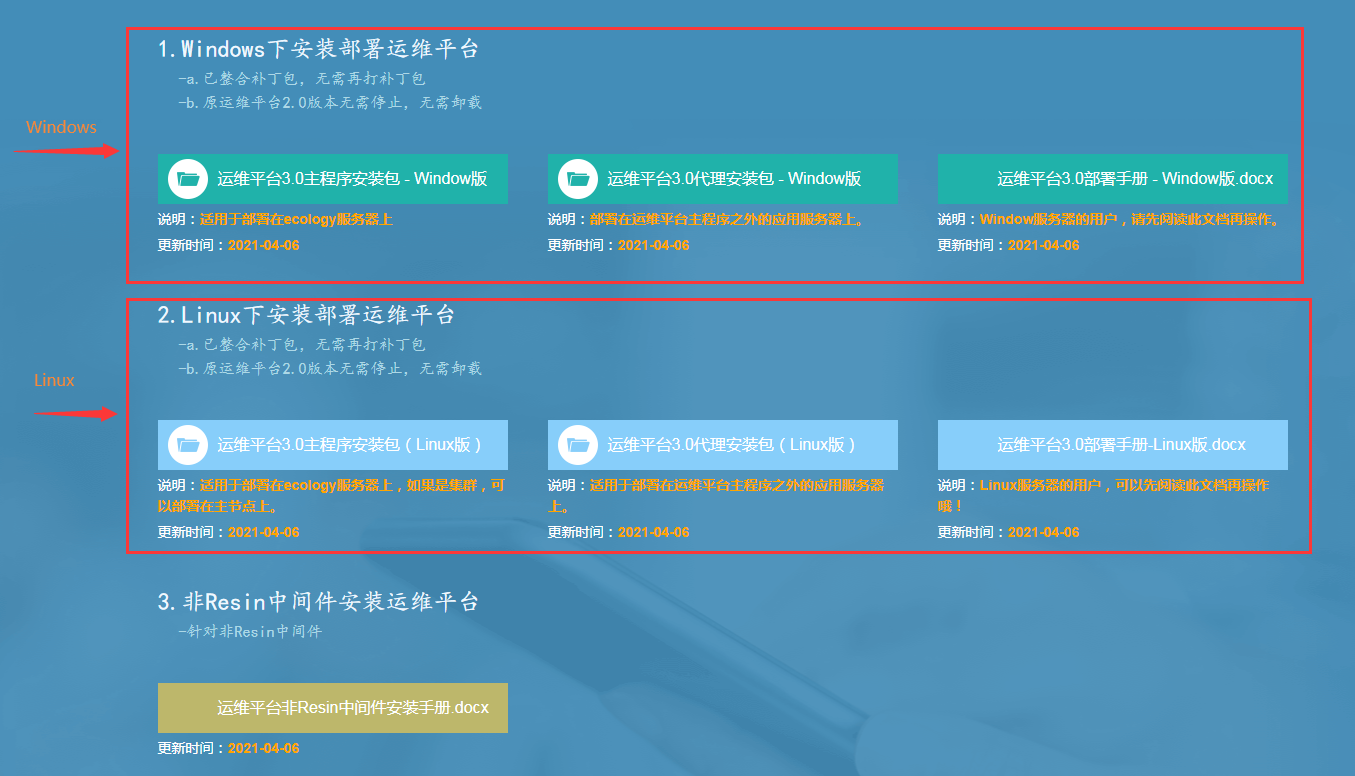 2.将主程序安装包下载解压后，修改运维平台主程序如下配置：  Linux:    monitor3/app/config/manualEnv.properties  修改 serverType=Tomcat  Windows:    monitor3_win/app/config/manualEnv.properties  修改 serverType=Tomcat3.将运维代理安装包下载解压后，修改运维代理如下配置：  Linux:	打开文件 monitor-robot/app/conf/robot.properties ，并修改如下配置为Tomcat。      weaver.moniotr.robot.server.ecology.type =Tomcat  Windows:    打开文件 monitor-robot_win/app/conf/robot.properties，并修改如下配置为Tomcat。       weaver.moniotr.robot.server.ecology.type =Tomcat4.根据下载的部署手册按照步骤进行安装即可。三、Weblogic中间件如何安装？1.根据服务器类型（Windows或Linux）从官网下载对应的安装包及手册。2.将主程序安装包下载解压后，修改运维平台主程序如下配置：  Linux:    monitor3/app/config/manualEnv.properties  修改 serverType=WebLogic  Windows:    monitor3_win/app/config/manualEnv.properties  修改 serverType= WebLogic3.将运维代理安装包下载解压后，修改运维代理如下配置：  Linux:	打开文件 monitor-robot/app/conf/robot.properties ，并修改如下配置为WebLogic。      weaver.moniotr.robot.server.ecology.type = WebLogic  Windows:    打开文件monitor-robot_win/app/conf/robot.properties,并修改如下配置为WebLogic。      weaver.moniotr.robot.server.ecology.type = WebLogic4.根据下载的部署手册按照步骤进行安装即可。四、东方通中间件如何安装？请直接联系信创事业部的 李威龙五、金蝶中间件如何安装？请直接联系信创事业部的 李威龙